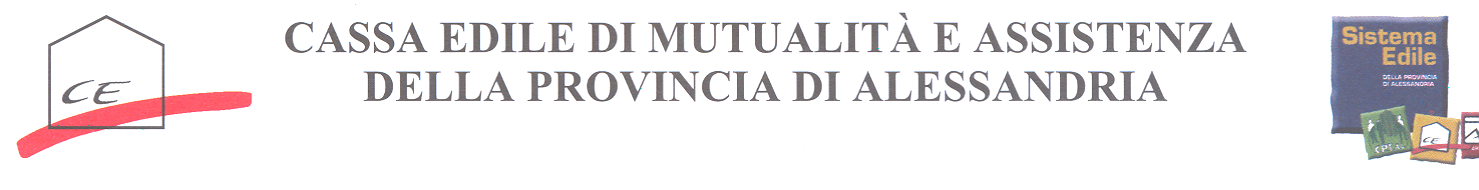 VERIFICA E DETERMINAZIONE ANNUALE E.V.R. – ANNO 2016Si rende noto che con verbale di accordo del 13 maggio 2016, le Parti Sociali hanno provveduto alla verifica e determinazione della percentuale di EVR erogabile per l’anno 2016 nella provincia di Alessandria. Al riguardo, si segnala che le verifiche su base territoriale degli indicatori presi a riferimento ai fini della corresponsione dell’EVR - consistenti nel raffronto tra la media del triennio 2015/2013 e la media del triennio 2014/2012 dei 4 indicatori definiti in sede contrattuale – indicativi dell’andamento congiunturale del settore, correlato ai risultati conseguiti in termini di produttività, qualità e competitività nel territorio e indicati nel citato Accordo Provinciale 3 settembre 2015, hanno determinato il mancato riconoscimento a livello territoriale dell’EVR per l’anno in corso. 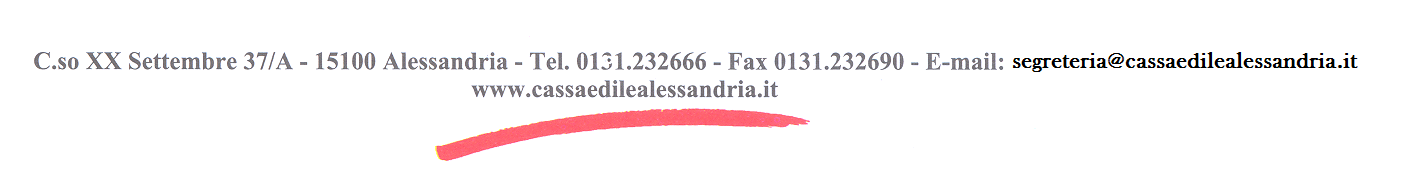 